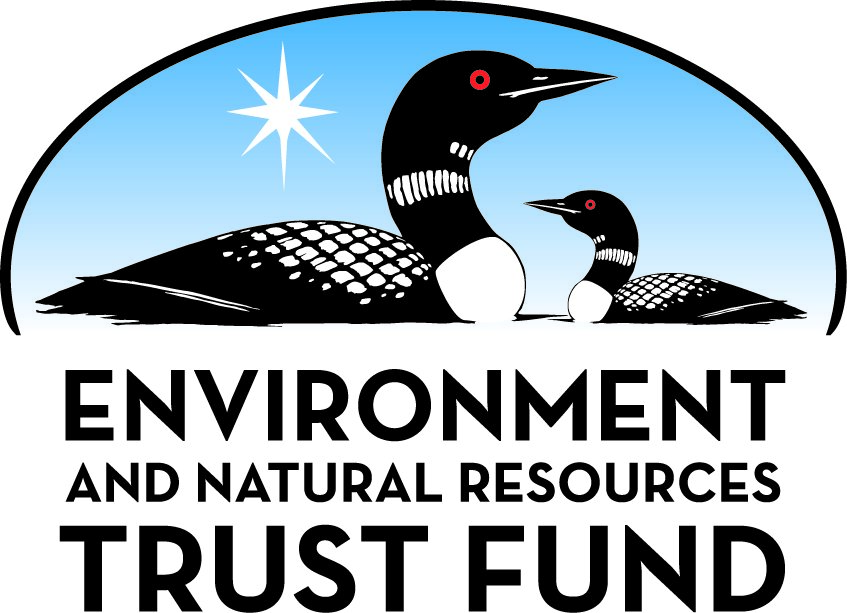 Environment and Natural Resources Trust Fund2022 Request for ProposalGeneral InformationProposal ID: 2022-190Proposal Title: Quantify air exposure levels of different demographic groupsProject Manager InformationName: Jiayu LiOrganization: U of MN - College of Food, Agricultural and Natural Resource SciencesOffice Telephone: (612) 624-1761Email: lijiayu@umn.eduProject Basic InformationProject Summary: We plan on evaluating indoor air quality and estimate pollution exposure levels of the population with low-cost air quality sensors. This proposal can advance environmental justice.Funds Requested: $360,000Proposed Project Completion: June 30 2024LCCMR Funding Category: Air Quality, Climate Change, and Renewable Energy (E)Project LocationWhat is the best scale for describing where your work will take place?  
	Region(s): MetroWhat is the best scale to describe the area impacted by your work?  
	Region(s): MetroWhen will the work impact occur?  
	During the Project and In the FutureNarrativeDescribe the opportunity or problem your proposal seeks to address. Include any relevant background information.Overall, the outdoor air quality of Minnesota is healthy. However, indoor air quality is a rising concern for the state, especially during the COVID-19 pandemic. No comprehensive studies on indoor air quality have been conducted in Minnesota, thus we are proposing this project. People usually spend 90% of their time indoors, and the indoor air quality primarily determines exposure levels. It is still unclear 1) how is the indoor air quality in Minnesota? 2) what are the major sources of indoor pollutants, and 3) How indoor air pollution contributes to air pollution exposure levels.
Major concerns regarding indoor air quality are gaseous pollutants, particulate matters (PM), and bioaerosols. All these pollutants are harmful to humans, especially for people with respiratory diseases. Gaseous pollutants include carbon monoxide (CO), ozone (O3), nitrogen dioxide (NO2), nitric oxide (NO), and volatile organic compounds (VOCs). PMs are micrometer-sized particles suspended in the air, such as dust suspended from carpet or pet furs. Bioaerosols are PMs with biomaterials, such as spores and droplets from sneezing. Some bioaerosols can spread respiratory diseases. Since every household and family differ greatly from another, a comprehensive study would be necessary for any conclusions to be generalized.What is your proposed solution to the problem or opportunity discussed above? i.e. What are you seeking funding to do? You will be asked to expand on this in Activities and Milestones.This project addresses Priority E: Air Quality, Climate Change, and Renewable Energy. This study will bring constructive additions to the Assessing Urban Air Quality (AUAQ) project run by the Minnesota Pollution Control Agency (MPCA) and funded by LCCMR. The AUAQ project deployed 44 low-cost air quality sensors to provide outdoor air quality data that highlighted the pollution trends across space and time. This study will conduct a comprehensive study regarding indoor air quality in Minneapolis–Saint Paul Metropolitan Area. From the data, we will estimate the air pollution exposure levels of different demographic groups with the effort of advancing environmental justice. 

We will seek 30-50 volunteers to host low-cost sensors in their residential households for 1-3 months. The low-cost sensors will monitor hourly PM, CO, CO2, O3, NO NO2, and VOC concentrations. We will also collect PM and bioaerosols for laboratory analysis to identify major PM composition and microorganism species. With both indoor and outdoor data, we will compute the exposure level of different demographic groups.

This proposal emphasizes: 1) utilizes low-cost multi-pollutant sensors for indoor sampling, 2) includes both PM composition and bioaerosol samples, 3) estimates air pollution exposure levels with both indoor and outdoor.What are the specific project outcomes as they relate to the public purpose of protection, conservation, preservation, and enhancement of the state’s natural resources? This project will conduct a comprehensive study of indoor air quality in the Twin Cities area with low-cost sensors for exposure estimation. Outcomes are 1) Provides the MPCA and the Minnesota Department of Health (MDH) with data on indoor air quality, 2) Gives insights into the development of guidelines regarding indoor air pollution management, and 3) Pioneers the advancement of environmental justice. This effort is essential to reducing the health burden associated with air pollutants, which will substantially contribute to the better wellbeings of residents in the State of Minnesota.Activities and MilestonesActivity 1: Design and calibrate sensing suites for indoor data collectionActivity Budget: $200,000Activity Description: 
The indoor air quality study will recruit 30-50 volunteers from three counties (Hennepin, Anoka, and Ramsey, 10-15 from each county) to host sensing suites in their homes for 1-3 months. Diversities among volunteers in ages, occupations, and housing structures will be considered. Questionnaires will be distributed to volunteers about their daily activities, such as the times they stay indoors and outdoors and typical meal times, in order to supplement the quantitative data acquired from the sensors. Then we will assist volunteers to set up a sensing suite at their homes. The sensing suite includes three major components: a multi-pollutant low-cost sensor, a filter sampler, and a bioaerosol sampler. We will coordinate with the MPCA to pull ten low-cost sensors from the AUAQ project. These low-cost sensors will be calibrated with heating and cooking emissions. A home-made filter sampler will collect PM for composition analysis. A SPOT BioSampler (Aerosol Devices, Inc., CO, USA) and the polymerase chain reaction (PCR) method will be used to identify major indoor microorganism species. With 10 low-cost sensing devices, 5 filter samplers, and one SPOT BioSampler, we will coordinate the deployment schedule to ensure finishing the data collection within 1-1.5 years.Activity Milestones: Activity 2: Analyze features of indoor environments and estimate air pollution exposure levels for different demographic groupsActivity Budget: $160,000Activity Description: 
We can identify major indoor air pollutants, dominant PM composition, and primary indoor microorganism species with Activity 1 results. Such a comprehensive analysis can help identify indoor air pollution sources, whether major pollutions are from heating, cooking, outdoor traffic, or agricultural practices. Accordingly, preventive measures will be developed to mitigate indoor exposure, reducing the health burden associated with air pollutions. Then, we will summarize indoor air quality data collected from this project, collaborating with the outdoor air quality data published by the MPCA AUAQ project, as well as daily activities provided by volunteers through questionnaires. These inputs will be used in a Monte Carlo simulation to estimate air exposure levels among the population. The difference in pollution exposure between demographic groups will answer questions such as: How minors and elders affected differently by air pollution? How are different genders affected differently by air pollution? Do people in a specific neighborhood experience more severe air pollution? The answers to these questions are the basis for the advancement of environmental justice by investigating the consequences of unequal environmental conditions. The results can substantially benefit policymakers, state agencies (e.g., MPCA and MDH), and Minnesota residents.Activity Milestones: Project Partners and CollaboratorsLong-Term Implementation and FundingDescribe how the results will be implemented and how any ongoing effort will be funded. If not already addressed as part of the project, how will findings, results, and products developed be implemented after project completion? If additional work is needed, how will this be funded? 
The high spatiotemporal resolution data provided by this study will be essential for epidemiological studies. This study will promote discussions and inspire new ideas regarding how we can efficiently mitigate indoor exposure levels to reduce health burdens, which is attractive to stakeholders. The outcome of the study will be favored by community outreach programs and mass communication. Funding agencies, such as the National Institutes of Health (NIH), the National Science Foundation (NSF), and the Centers for Disease Control and Prevention (CDC), will also be interested in this proposal.Project Manager and Organization QualificationsProject Manager Name: Jiayu LiJob Title: Assistant ProfessorProvide description of the project manager’s qualifications to manage the proposed project. 
Dr. Jiayu Li, Assistant Professor for Department of Bioproducts and Biosystems Engineering, University of Minnesota, is the project manager of the proposed project. Jiayu’s research focuses on low-cost air quality sensors and bioaerosols. She has characterized multiple air quality sensors, including particulate matter sensors and multiple gaseous sensors. Her previous work used these sensors to map urban air quality with high spatiotemporal resolution. Jiayu has also worked with various bioaerosol samplers and has published several papers characterizing bioaerosols in hospitals. She has joined the MPCA AUAQ project (previously funded by LCCMR), analyzing high spatiotemporal resolution outdoor air quality data in the Minnesota area. Her background and experience fit well in this project.Organization: U of MN - College of Food, Agricultural and Natural Resource SciencesOrganization Description: 
The College of Food, Agricultural and Natural Resource Sciences (CFANS) is one of seventeen colleges and professional schools at the University of Minnesota. CFANS comprises six divisions, twelve academic units, 10 research and outreach centers throughout Minnesota. CFANS is devoted to create a world that will feed our growing population while sustaining the natural resources upon which we depend. CFANS’ vision is to advance Minnesota as a global leader in food, agriculture, and natural resources through extraordinary education, science-based solutions, and dynamic public engagement that nourishes people and enhances the environment in which we live. Funding for CFANS' cutting-edge research comes from partners of all sizes and specialties. In the 2020 fiscal year, 413 sponsored project awards from 195 distinct funders were received by CFANS.Budget SummaryClassified Staff or Generally Ineligible ExpensesNon ENRTF FundsAttachmentsRequired AttachmentsVisual ComponentFile: Alternate Text for Visual ComponentSchematic diagram of the proposed research activities....Optional AttachmentsSupport Letter or OtherAdministrative UseDoes your project include restoration or acquisition of land rights? 
	NoDoes your project have potential for royalties, copyrights, patents, or sale of products and assets? 
	NoDo you understand and acknowledge IP and revenue-return and sharing requirements in 116P.10? 
	N/ADo you wish to request reinvestment of any revenues into your project instead of returning revenue to the ENRTF? 
	N/ADoes your project include original, hypothesis-driven research? 
	YesDoes the organization have a fiscal agent for this project? 
	NoDescriptionCompletion DateIndoor calibration of low-cost pollution sensorsDecember 31 2022Build filter samplers with noise reduction enclosuresDecember 31 2022Collect indoor air samples in 30-50 residential housingsDecember 31 2023DescriptionCompletion DateIdentify indoor air pollution characteristicsMarch 31 2024Summarize typical trajectories of volunteers based on questionnairesMarch 31 2024Exposure estimation based on Monte Carlo SimulationJune 30 2024NameOrganizationRoleReceiving FundsRoger RuanUniversity of MinnesotaDr. Roger Ruan, Professor and Director, Center for Biorefining and Department of Bioproducts and Biosystems Engineering, University of Minnesota. Dr. Ruan’s research focuses on renewable energy technologies, solid and liquid waste treatment and utilization, and environmental engineering.  Dr. Ruan and Li will coordinate the sampler design and sample collection.YesMonika VadaliMinnesota Pollution Control AgencyMonika Vadali from the Minnesota Pollution Control Agency (MPCA) leads the Assessing Urban Air Quality project that was previously funded by the LCCMR. Her project deployed 44 low-cost multi-pollutant AQMESH sensors in Twin Cities. Monika and Li will distribute AQMESH sensors. Besides, she will also share historical AQMESH data.YesKathy RaleighMinnesota Department of HealthKathy Raleigh is from the Minnesota Department of Health (MDH). She is an expert on indoor air quality and has been involved in various projects characterizing the health impact of air pollutants. In this proposal, she will assist with indoor air quality analysis from the perspective of public health.NoCategory / NameSubcategory or TypeDescriptionPurposeGen. Ineli gible% Bene fits# FTEClass ified Staff?$ AmountPersonnelPIProject leader - 4 weeks summer salary36.5%0.16$24,423Co-PILeadership, Research - 4 weeks summer salary36.5%0.16$39,9792 Graduate Studentsresearch45%2$232,7652 undergraduate studentsresearch0%0.76$13,631Sub Total$310,798Contracts and ServicesUniversity of MinnesotaInternal services or fees (uncommon)Lab services - PM composition analysis, and microorganism characterization-$20,000Sub Total$20,000Equipment, Tools, and SuppliesEquipmentAQMESH sensor network and PM composition sampler rental feeneeded to collect samples$20,000Tools and SuppliesLab suppliessensor maintenance, instrumental supplies, calibration set up$6,202Sub Total$26,202Capital ExpendituresSub Total-Acquisitions and StewardshipSub Total-Travel In MinnesotaMiles/ Meals/ Lodgingapproximately 5,357 milesfor sampling in various locations$3,000Sub Total$3,000Travel Outside MinnesotaSub Total-Printing and PublicationSub Total-Other ExpensesSub Total-Grand Total$360,000Category/NameSubcategory or TypeDescriptionJustification Ineligible Expense or Classified Staff RequestCategorySpecific SourceUseStatusAmountStateState Sub Total-Non-StateNon State Sub Total-Funds Total-TitleFileInstitutional Approval to Submit